                                                                                                                                                                                 Приложение №2к текстовой части схемы                                                                                                                                                                                           размещения объектовСХЕМАразмещения гаражей, являющихся некапитальными сооружениями, либо стоянок технических или других средств передвижения инвалидов на территории Шемуршинского муниципального округа графическая частьКатегория земель: земли населенных пунктовРазрешенное использование: Хранение автотранспортаТерриториальная зона: Ж-2 (зона застройки среднеэтажными жилыми домами)..Условные номера земельных участков   21:22:100123:ЗУ1, 21:22:100123:ЗУ2Условные номера земельных участков   21:22:100123:ЗУ1, 21:22:100123:ЗУ2Площадь земельного участка      :ЗУ1=25,0 кв.м.; :ЗУ2=25.кв.м, Площадь земельного участка      :ЗУ1=25,0 кв.м.; :ЗУ2=25.кв.м, Местоположение: Чувашская Республика, Шемуршинский район, с. Шемурша, ул. Космовского,  д. 7   Условные обозначения:___граница земельного участка, установленная в                                                        соответствии с федеральным законодательством       включённая в ГКН и неизменяемая при проведении       кадастровых работ___ граница образуемого земельного участка :ЗУ1 , :ЗУ2  обозначение образуемого земельного участка21:22:100123 обозначение кадастрового кварталаСистема координат: МСК-21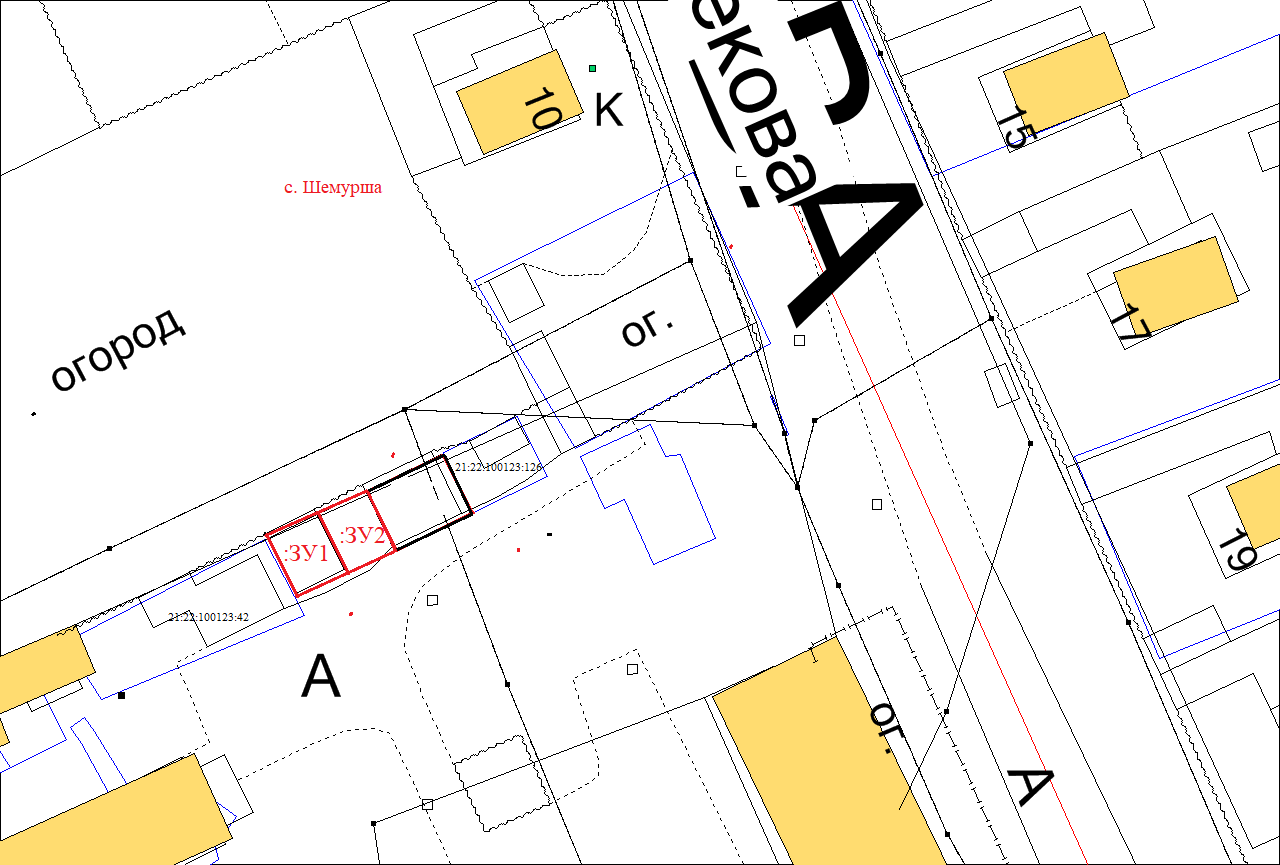 